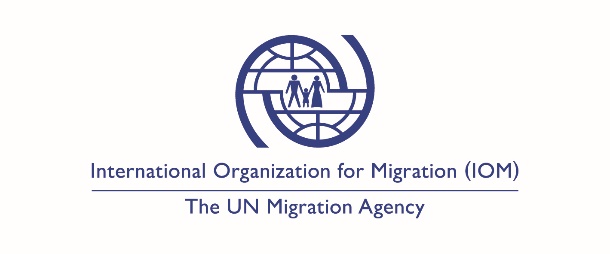 Annexes to the Evaluation Report:  Ex-post internal evaluation of the project “Community-based Approach to Support Youth in a Targeted Municipality” (CS.0936)Annex 3: Inception Report23 November 2019Ex-post Internal Evaluation of CS.0936Inception ReportThis inception report is provided for the ex-post internal evaluation of the project “Community-based Approach to Support Youth in a Targeted Municipality in the Republic of North Macedonia”. Project code: 			CS.0936			Project donor: 			IOM Development Fund (IDF)				Project period: 		1 Jan 2018 – 31 Dec 2018	Evaluation Commissioner: 	IOM Mission in North MacedoniaEvaluation Manager: 		Biljana Simeonova, Project Manager, IOM Mission in North MacedoniaEvaluator: 			Sarah Harris, Regional M&E Officer, IOM Regional Office in ViennaField visit dates: 		25-28 November 2019 During the inception phase, the evaluator reviewed the evaluation Terms of Reference (ToR) and gathered available project documents from PRISM, IOM’s online project management system. The evaluator compiled a list of documents available and additional to request, and compiled a map of all stakeholders mentioned in the proposal and donor reports. The evaluator then had an initial call with the evaluation manager to review stakeholders, available documents, and discuss the agenda.This inception report presents a summary of those discussions and analysis to date, in preparation for the upcoming field visit during 25-28 November 2019.Outline:Evaluability Assessment – The extent to which the project can be evaluated in a reliable and credible manner, based on the data available to respond to evaluation questions in the ToR. Document List – Available and requested documents. Several are already confirmed to not be available, with pending documents to check for highlighted in yellow.Stakeholder Mapping – Mapping of all stakeholders and prioritization of those to meet. Agenda – Meetings arranged based on evaluator suggestions. Evaluation Matrix – Data collection and analysis plans. Interview Guides 1. EVALUABILITY ASSESSMENTBased on documents available and meetings that will be possible (see details below), there are significant limitations to the evaluability of this project, i.e. the extent to which a project can be evaluated in a reliable and credible manner. Overall, there are significant challenges that will likely limit the ability of the evaluator to assess results at outcome and impact levels, as well as to verify the delivery of activities and outputs. This is due to limited data available from project monitoring and other documentation, as well as limited ability to meet with members of key target groups during the field visit. Some limitations are posed by weaknesses or inconsistencies in the project logic and the donor reports.Project logic: The results matrix is clear in terms of the vertical logic. The results and indicators are mostly SMART, except for objective level. At objective level the result statement uses incorrect syntax combining multiple elements (preventing spread of VE, building capacity of institutional stakeholders, building resilience), thereby making it unclear what exactly is the intended change. The objective indicator covers only individual resilience and the formulation is weak. It incongruently combines two parts: the first about short-term change in IC thinking after workshops, and the second about participation to other preventative activities.Project theory of change: The theory of change is well explained throughout the narrative.  However, community profiles and a local theory of change were also to be developed for each community targeted, based on a community self-assessment. The assessment was done for Tetovo but not for Debar; according to the evaluation manager this is because Debar was added late. It is not clear whether or how the assessment in Debar was used to develop a local theory of change nor how that informed design and/or implementation of the interventions.Documents: As seen in Annex 2, there is very limited supporting documentation available, apart from the proposal and the donor reports. Supporting documentation for activity and output level results were requested but none have been provided by the evaluation manager (e.g. monitoring forms and questionnaires, monitoring reports, workshop reports, participant lists, etc.). It is assumed that most of those do not exist. The main source of information is from the proposal and donor reports, and the donor reports provide only very limited details on activities and results, especially at outcome level. There are a few inconsistencies (e.g. what was achieved by interim vs. final reporting period). There is also no reflection i.e. on the logic behind adding Debar with only limited activities there, nor on how delay of training of local facilitators impacted on the intended results. Finally, various of the indicators were not monitored and reported on. Monitoring data: Only half of objective and outcome indicators were measured and reported on in the final report. As mentioned, the first part of the objective level indicator is measuring only short-term change (IC Thinking) and the second part is not reported at all (participation to other preventive activities). No other monitoring data or reports exist.Meetings: Given lack of monitoring data and documents, it is especially important to meet with all key stakeholder groups and sufficient number of persons from each group. However, as explained in the next section, there were challenges to arrange all the requested meetings.Access to project locations: Debar not included in field visit, though some persons may be able to meet in Skopje or via phone. 2. DOCUMENT LISTThe Evaluator reviewed of available documents and requested various additional documents from the Evaluation Manager. Only one of the requested documents was provided. It is assumed that none of the other documents are available, though this will be confirmed during the field visit.The below shows the status of documents gathered to date, including those still to be confirmed whether they are available (highlighted yellow):3. STAKEHOLDER MAPPING4. FIELD VISIT AGENDAMeetings requestedBased on document list and stakeholder mapping, the evaluator identified the following as priority to meet during the visit. The list was shared with the evaluation manager for planning the agenda. High priority:National Committee for Countering Violent Extremism and Terrorism (NCCVECT) (Outcome 1: stakeholders design PVE measures) – National Coordinator meeting (around 45-60 min)Other NCCVECT members as relevant/available (e.g. Ministry of Education, TBD) – 30-45 min Teachers, School psychologists, Social Workers, Community leaders (Outcome 2: improve their active engagement) – Focus group discussion of around 10-12 persons, 45-60 min, mix of male/female and profiles (teacher, psychologist, social worker, community leader).Youth participants in MoviEQ workshops (Objective: increase youth resilience) – TBD if this will be possible, but they are focus of objective and there were no follow-up focus groups, as in other PVE projects. If possible, to discuss how to arrange (group size, who to invite). Medium priority:IOM staff in the Mission (Biljana, Project Manager; Aleksandra, Project Assistant; Sonja, Chief of Mission; and Erda, managing other PVE projects) – separate meetings, ideally on Monday. For example: 20 min Sonja, 60 min Biljana, 20 min Alexandra, 30 min Erda. Two MoviEQ trainers in BiH (20 min each) – Via phone, evaluator to arrange.CLPs – Request to invite all CLPs, either to meet or call, including CLP that left the project early. Either a group meeting (45 min) or separate (15-20 min).Local psychologists trained to deliver MoviEQ workshops. Request to invite all that are available. Either a group meeting (45 min) or separate (15-20 min).Center for Research and Policy Making (CRPM) – 30 min Mayors’ Office, Tetovo Municipality – 30 minCommunity expert – 30 min. Other experts that assisted implementation of community workshops – including the one paid under this project, and the other paid by CRPM – 20 min eachChallenges in arranging meetingsThe final agenda is available in Annex 4. The evaluation manager advised from initial call that many persons requested may not be available. The following meetings could not be arranged in the end; precise reasons are unclear and will be discussed more with evaluation manager during the visit.Focus group discussions with teachers, school psychologists, social workers, and other community leader participants to the PVE workshops is not possible in the end. Only two participants are available to meet, and both are community leaders working for the municipality. TBC why others are not available to meet with.Focus group discussion with youth participants to MoviEQ workshops. Evaluator requested to discuss how to arrange, if it will be possible (e.g. group size, who to invite). One meeting was arranged without coordinating with evaluator. TBC why/how that one was selected. Current agenda5. EVALUATION MATRIXThis Evaluation Matrix lists the criteria and questions presented in the TOR (first two columns). It then provides further details on the data collection plan: sub-questions, indicators, data sources and related data collection (in this case, document review, interviews and focus groups). For the documents highlighted, evaluator still needs to confirm what is available.6. INTERVIEW GUIDESThe below Interview Guides will be used by the evaluator in the interviews with key stakeholders. The interviews will be semi-structured, so the questions listed are intended as a guide. The evaluator may choose to omit some or to ask additional or follow-up questions depending on the direction of the conversation.Interview introductionMy name is Sarah Harris. I work for IOM in our regional office in Vienna. Are you comfortable speaking in English, or you prefer interpretation?I’ll first explain the purpose of my visit. I am here to evaluate a project that IOM implemented, which ended in December last year. It carried out activities mainly in Tetovo, swith some activities also in Debar. For Tetovo, the project carried out a community assessment report that was shared with TWG members, workshops for youth, and workshops for teachers, social workers, and other community members. In Debar, the only activity was the youth workshops. I wasn’t involved in the design or implementation, and I am also not an expert on the national context, so I bring a fresh and independent perspective. Now that some time has passed since the end of the project, I am carrying out a comprehensive evaluation of how well the project responded to needs, how effective and efficient it was, and what results we can see – not only positive results, but also any negative impacts. I want to hear your experience and your opinions. Please be open about what worked and what didn’t, so that we can learn and improve.All information you provide is confidential. The findings won’t refer to any individual person or agency. I will only attach a list of the people interviewed.Is that clear? Any questions?I’d also like to record the interview on my phone. This will make sure that I can pay attention to the conversation, without worrying about having to write everything down. Later, the interpreter will help me to transcribe the recording, and then the recordings will be deleted. Is that OK that I record the interview? The interview should take no more than XX minutes. I have a list of questions prepared, and I will also give some time at the end for any final comments you want to add.IOM – BiljanaAgendaReview who is included, challenges faced in including certain stakeholders.DesignWho designed the project? Was it based on other PVE projects, e.g. the pilot project in BiH? Is the model/approach consistent with other PVE projects?How was the approach adapted in Macedonia? How and why were Tetovo and Debar selected? What was the reasoning behind adding Debar in the middle of the project with limited activities?Did you develop any ‘local theories of change’?InceptionHow long was inception? Was it long enough in both cases?How were CLPs selected? Any challenges?How were CLPs trained and supported? Was sufficient time available to build trust and lay foundations?NeedsHow much of a national priority has PVE been over the last years?How do projects like this align with IOM’s strategy for the country? Or regional/global strategy?What are the relevant frameworks (national, regional, international)? How well did project align to those strategies and frameworks? Any gaps?How were beneficiary needs assessed in design and implementation? Do you think that the project responded well to the needs of all those groups?How does this project align with other projects? How does the Mission promote alignment?Management and monitoringReview who was involved in the project.How did you promote internal coordination, including with other PVE projects?How did you support coordination with external partners? National actors – through TWG? Bilaterally with any Ministries? Local actors and participants?Were any ‘sustainable partnerships’ maintained or established? National Coordinator, TWG?Any challenges? Anything you would do differently next time?What mechanisms and approaches were used to monitor and learn?Did CLPs interact with or otherwise learn from each other (Tetovo – Debar)?Were any other stakeholders involved in co-leading, monitoring or evaluation of activities?Did you use any global guidance on PVE, or lessons from other projects, during implementation?Did you use the results of the Tetovo assessment when managing this project?ActivitiesHow did you monitor activities?Any major delays or challenges? FinancesHow did you monitor expenditures?What was the reason for the cost savings?Why was the project still underspent by the end?RisksHow were risks monitored?Were any actions taken to monitor unintended negative effects on participants?Were any major risks realized? Unexpected external conditions that impacted the project?Gender: How well did this project mainstream gender? What are some examples? Gender checklist. Results How did you monitor results?Do you think the proposal including the results matrix was well designed?Did you face any challenges when monitoring or reporting on results?Community assessment for TetovoWhat is your impression of the quality?How was it shared to stakeholders – at a meeting? Who attended? Shared with anyone else? Did it reach all relevant stakeholders? Anyone missed?What was the impression of how useful it was? Why was a questionnaire not used?IC Thinking/MoviEQHow did you identify and reach participants? Was it hard?What is your impression of the capacities of the facilitators by the end of the project? What evidence – did you attend? Did you receive workshop reports? Did you measure?By the end of the project, had they all helped implement workshops? Did delaying the training of local facilitators impact the results? If so, how? If not, why not?PVE community workshopsHow did you identify and reach the participants? Was it hard?What is your impression of the quality of methodology? Was it sufficiently context-specific?What evidence that participants improved capacities to recognize and respond to VE signs? Did you measure how many actively engaged in structured discussion on VE by the end?Can you explain the parent mechanism that was established?ImpactIn terms of longer-term results, what did you hope to see?In Tetovo and Debar? At national level?What factors may be helping or hindering the impact?How does this fit with other projects/initiatives for a combined impact?What are the most significant changes, in your opinion? Have you seen any negative impacts of the project? If so, what actions were taken in response? Or should be taken next time?SustainabilityWhich changes or other benefits are likely to be sustained? What will be the long-term benefits for youth? Will resilience and empathy changes be sustained?What are the key challenges regarding sustainability? - funding, structures, will, coordination…Were there plans for further external support, e.g. under other projects?Are you aware of what has been happening there in the last year? What should be done in future projects – what works well, and what to do differently?IOM – AleksandraAgendaReview who is included, challenges faced in including certain stakeholders.NeedsHow were beneficiary needs assessed in design and implementation? Do you think that the project responded well to the needs of all those groups?Management and monitoringDo you think the project management was appropriately carried out?How did the coordination work, both internally and with partners? Any ways it could be improved?What mechanisms and approaches were used to monitor and learn?How were activities monitored? Any major delays or challenges?How were finances monitored? Why was the project still underspent by the end?How were risks monitored? Any major risks realized?How well did this project mainstream gender? What are some examples? Gender checklist. Results How were results monitored?Do you think the proposal including the results matrix was well designed?Did you face any challenges when monitoring or reporting on results?Community assessment for TetovoWhat is your impression of the quality of the assessment?What is your impression of the usefulness, for IOM and for partners?IC Thinking/MoviEQDid you attend or observe any of the MoviEQ workshops? What is your impression of the quality, including capacities of the facilitators?PVE community workshopsWhat is your impression of the quality of the workshops? What do we know about the parent mechanism that was established, does it still exist?How was it trying to contact participants for a meeting?ImpactIn your understanding, what did this project aim to achieve?What are the most significant changes, in your opinion?What role does the project play in those changes? What other factors were important?How does this fit with other projects/initiatives for a combined impact?Have you seen any negative impacts of the project? SustainabilityWhich changes or other benefits are likely to be sustained? What are the key challenges regarding sustainability? Were there plans for further external support, e.g. under other projects?What should be done in future projects – what works well, and what to do differently?IOM – SonjaDesignWho designed the project? Is the model/approach consistent with other PVE projects?How was the approach adapted in Macedonia? NeedsHow much of a national priority has PVE been over the last years?How do projects like this align with IOM’s strategy for the country? Or regional/global strategy?What are the relevant frameworks (national, regional, international)?How well does project align to meet those needs?How does this project align with other projects? How does the Mission promote alignment?ImplementationWhat are the key challenges in implementing projects like this one in Macedonia?Were there any external conditions that posed challenges to implementation?ResultsCommunity assessment for TetovoWhat was the impression of how useful it was for national stakeholders?The final report lists three examples of PVE measures included in the NAP (Action teams within communities; Key integrated task forces; State working groups for focused multi-agency activities). Do you know of any progress implementing those? IC Thinking/MoviEQWhat is your impression of the capacities of the facilitators?PVE community workshopsWhat is your impression of how useful this was for Tetovo?Do you think the project management was appropriately carried out?Any challenges with the internal coordination? External coordination with partners?ImpactIn terms of longer-term results, what would did you hope to see?What are the most significant changes from the project, or other projects like this?What role does the project play in those changes? What other factors or challenges?SustainabilityWhat activities are most likely to sustained?Were there plans for further external support, e.g. under other projects?What are the key challenges? What should be done in future projects – what works well, and what to do differently?IOM – ErdaAre you familiar with the details of this project? NeedsHow much of a national priority has PVE been over the last years?How do projects like this align with IOM’s strategy for the country? Or regional/global strategy?What are the relevant frameworks (national, regional, international)?How well does project align to meet those needs?How well does a community-based approach like this meet needs?How does this project align with other PVE projects? How does the Mission promote alignment?Have there been external conditions that pose challenges to implementing PVE projects?ImplementationWhat are the key challenges in implementing projects like this one in Macedonia?Were there any external conditions that posed challenges to implementation?Results / ImpactIn your understanding, what did this project aim to achieve?What are the most significant changes from the project, or other projects like this?What role does the project play in those changes? What other factors were important?Have you seen any negative impacts of the project, or similar PVE projects?If so, what actions were taken in response? Or should be taken next time?What are the long-term impacts on youth that you have observed from MoviEQ workshops?SustainabilityWhat are the challenges to sustainability for PVE projects? Was there follow-up or continued work through other projects? Such as other activities in Tetovo or Debar? Or ongoing work to support the National Action Plan?Progress in integrating PVE approaches like MoviEQ into the schools?What should be done in future projects – what works well, and what to do differently?IOM – Danijela, AlenaIn your experience, how should projects with MoviEQ components be planned? What else needs to be carried out, in order to achieve results? How was the methodology adapted to Macedonia? What changes were made?Does it address feelings of injustice and victimization? Lack of opportunities faced by at-risk youth?Do the activities include attention to gender issues? How did the activities go? Any challenges delivering the workshops?What is your impression of the capacities of the five trained local facilitators?During the project, did any of the local facilitators help to implement workshops?By the end of the project, were all facilitators ready to give workshops on their own? How were their capacities measured or tested? What evidence?Do you know if any of the facilitators have delivered other workshops this year?How was coordination with the team in Skopje? Any ways it could be improved next time?In your understanding, what did this project aim to achieve?What are the most significant changes you would expect from the project, or other projects like this?What role does the project play in those changes? What other factors were important?Have you seen any negative impacts from this or similar projects? What are the long-term impacts on youth that you have observed from MoviEQ workshops?What are the key factors regarding sustainability? What should be done in future projects – what works well, and what to do differently?Consultants How did you get involved into this project? Can you describe your role and the support provided?Do you think that a project like this responds to the needs of national authorities? Local authorities? Community members, including at-risk youth?Have there been external conditions that posed challenges to implementing the activities?In your opinion, are there any challenges to implementing PVE projects like this?Did the project give any attention to gender issues? What are some examples?In your understanding, what did this project aim to achieve?What are the most significant changes from the project, or other projects like this?What role does the project play in those changes? What other factors were important?Have you seen any negative impacts? What are the key factors regarding sustainability? Did you face any issues with coordinating with IOM project team?What should be done in future projects – what works well, and what to do differently?Community expertHow did you get involved into this project? Can you describe your role and the support provided?Do you think that a project like this responds to the needs of national authorities? Local authorities? Community members, including at-risk youth?Did the project give any attention to gender issues? What are some examples?In your understanding, what did this project aim to achieve?What are the most significant changes from the project, or other projects like this?What role does the project play in those changes? What other factors were important?Have you seen any negative impacts of the project? If so, what actions were taken in response? Or should be taken next time?Have there been external conditions or development in the past year or two, that pose a challenge to implementing PVE projects? Or to sustaining the results?How was your interaction with IOM staff? Do you feel the activities were well coordinated?What should be done in future projects – what works well, and what to do differently?CLPs How did you get involved into this project? What was your role?Do you think that a project like this responds to the community needs?How did you identify and reach participants? Was it hard?What are the key challenges when implementing these types of activities? Were there any major challenges that you faced yourself?In your understanding, what did this project aim to achieve?What are the most significant changes from the project, or other projects like this?What role does the project play in those changes? What other factors were important?Have you seen any negative impacts of the project? If so, what actions were taken in response? Or should be taken next time?Did the project give any attention to gender issues? What are some examples?Do you see any continued benefits of the project? What are the challenges?How has participation in the project affected you personally?How was your interaction with IOM staff? Do you feel the activities were well coordinated?What should be done in future projects – what works well, and what to do differently?Center for Research and Policy Making (CRPM)How did you get involved into jointly organizing the workshop with IOM?Are you familiar with any other aspects? If so, what do you think of the overall approach?Do you think that a project like this responds to the needs of community members?In your understanding, what did this project aim to achieve?What are the most significant changes from the project, or other projects like this?What role does the project play in those changes? What other factors were important?Have you seen any negative impacts of the workshop? If so, what actions were taken in response? Or should be taken next time?Did the project give any attention to gender issues? What are some examples?What are the key challenges when implementing these types of activities? Were there any major challenges that you faced yourself?Have there been important developments in the past year or two, that pose a challenge to implementing PVE projects?What are the sustainability challenges for this type of project? How was your interaction with IOM staff? Do you feel the activities were well coordinated?What should be done in future projects – what works well, and what to do differently?Tetovo municipalityHow did you learn about this project? Were you involved in planning or promoting any of the activities?Do you think this project responded well to the needs of the municipality? What is your impression of the workshops? Have you heard any feedback about them?In your understanding, what did this project aim to achieve?What are the most significant changes from the project, or other projects like this?What role does the project play in those changes? What other factors were important?Have participants have continued to discuss these issues? Have you observed anything?Is it hard to discuss these issues here? I understand there was some sort of parent group that was established. Is this true? Is it still operating? If so, who is involved? How does it work?Did the project give any attention to gender issues? What are some examples?Have you seen any negative impacts of the project? If so, what actions were taken in response? Or should be taken next time?The project also tried to influence and support national policy on PVE. In your opinion, what are the key factors affecting design and implementation of PVE measures?Are national stakeholders interested? Do they provide support?Do you think many other communities are open to trying these types of approaches?In your opinion, what are the key challenges when implementing these types of activities? What are sustainability challenges? How was your communication with the IOM staff and the local community liaisons? Were you able to share your feedback, including any issues or problems that you had?Should the workshops for community members and youth be offered in other cities facing similar issues? Or would other activities be more useful?What should be done in future projects – what works well, and what to do differently?National CoordinatorHow did you learn about this project? Were you involved in planning or promoting any of the activities?What is your view on such community-based interventions for PVE - are they needed?Do you think that a project like this responds to the needs of other national institutions? Local authorities? Community members, including at-risk youth?How does the project align with national priorities and strategies?What is your impression of the usefulness of the community assessment report from Tetovo? What percentage of NCCVECT members found that report useful? Or what is your impression of the usefulness of reports like this in general for the NCCVECT members? I understand that those were used in the National Action Plan for PVE? What are some examples of PVE measures that were developed?What progress has been made in implementing those?What are the successes and challenges? How many communities have received any of those PVE measures?In your understanding, what did this project aim to achieve?What are the most significant changes from the project, or other projects like this?What role does the project play in those changes? What other factors were important?
Have you seen any negative impacts of the project? If so, what actions were taken in response? Or should be taken next time?What are the key challenges when implementing community based PVE activities? Have there been any recent developments in the past year or two that pose a challenge?What are the key factors affecting design and implementation of PVE measures?What are sustainability challenges for this type of project? What is the current situation? Have any aspects been sustained without external support?Was there follow-up or continued work through other projects in Tetovo or Debar? Were community-based approaches expanded to other communities? National Action Plan?How was your communication with the IOM staff? Were the activities well coordinated?What should be done in future projects – what works well, and what to do differently?Ministry of EducationHow did you learn about this project? Were you involved in planning or promoting any of the activities?What is your view on such community-based interventions for PVE - are they needed?How does the project align with national priorities and strategies?Do you think that a project like this responds to the needs of other national institutions? Local authorities? Community members, including at-risk youth?For this project, IOM shared a community assessment report carried out for Tetovo. Have you seen or heard of that report? If so, do you have any opinion on its usefulness?Are you aware of any examples of PVE measures that were developed based on the report?What progress has been made in implementing those?What are the successes and challenges? How many communities have received any of those PVE measures?In your understanding, what did this project aim to achieve?What are the most significant changes from the project, or other projects like this?What role does the project play in those changes? What other factors were important?Have you seen any negative impacts of the project? If so, what actions were taken in response? Or should be taken next time?What are the key challenges when implementing community based PVE activities? Have there been any recent developments in the past year or two that pose a challenge?What are sustainability challenges for this type of project? How was your communication with the IOM staff? Were the activities well-coordinated?What should be done in future projects – what works well, and what to do differently?Local psychologistsHow did you get involved into the activities?Do you think that MoviEQ responds well to the community needs?What is your impression in general of the need for preventing violent extremism in the country?How did the activities go? Any challenges in the trainings, or delivering the workshops?What is your impression of the capacities of the two IOM trainers from Sarajevo?What is your impression of the MoviEQ methodology? Was it hard to learn? Materials are good?How was coordination with the team in Skopje? Any ways it could be improved next time?Does the workshop give any attention to gender issues? What are some examples?During the project, did you or other facilitators help to implement workshops? Have you delivered other workshops this year, or do you plan to?Have you been involved in any other way, such as in local discussions or coordination on PVE?What are sustainability challenges for this type of project? funding, structures, will, coordination…What is the current situation? Have any aspects been sustained without external support? trained local actors continuing work, further preventive actions or trainings, structures, etc.What are the key challenges when implementing community-based PVE activities? Have there been any recent developments in the past year or two that pose a challenge?Are you familiar with any other project activities? If so, what do you think of the overall approach?In your understanding, what did this project aim to achieve?What are the most significant changes that you have observed since last year?Have you observed of the following types of changes? If so, what evidence?Continued delivery of PVE measures?Local institutions and structures, discussion or coordination?Individual-level changes in youth?What role does the project play in those changes? What other factors were important?Have you seen any negative impacts of the project? If so, what actions were taken in response? Or should be taken next time?What should be done in future projects – what works well, and what to do differently?Teachers, school psychologists, social workers, community leadersHow did you learn about and get involved in the workshops?What was your impression of the quality of the workshops, including the facilitators and materials?Did you learn how to better recognize VE signs, and how to respond?Did the workshop give any attention to gender issues? What are some examples?What types of people would find this workshop useful?Is it be useful for both men and women, and for different ages? Certain profiles?I noticed that most of the participants were women. Why do you think that is?In your understanding, what did this project aim to achieve?What are the most significant changes from the project that you can see?How did your participation in the workshops affect you personally? Have you engaged in discussions with anyone you thought was at risk of being radicalized or joining an extremist group? If so, can you give an example? Is it hard to discuss these issues? If so, what are the main challenges that you face? Have you passed on or shared what you learned with anyone? Such as the toolkit?I understand there was some sort of parent group that was established last year. Is this true? And is the group still operating? If so, who is involved? How does it work?Are you still in contact with others that participated? Do you notice any changes in cooperation and coordination among local actors on PVE issues?More discussion on PVE issues?What was your action plan developed at the end of the workshop?Do you think many other participants have continued to engage and discuss these issues?Do you know of any other preventive activities with youth since last year?More interventions with at-risk youth? More preventive measures/activities with youth?Individual-level changes in youth?What role does the project play in those changes? What other factors were important?Have you seen any negative impacts of the project? If so, were actions taken in response? Or should be taken next time?Did they respond well to your needs? And the needs of your community? Should the workshops be offered in other cities facing similar issues with violent extremism and radicalization? Or would other activities be more useful?What should be done in future projects – what works well, and what to do differently?YouthHow did you hear about the workshop?Do you know anyone else that participated?What is your impression of the workshop?Do you think the facilitators were good?Did the workshop respond well to your needs? What about the needs of your community? Who do you think the workshop targets? Would it be useful for all types of people, including for men and women, and for different ages?Did the workshop give any attention to gender issues? What are some examples?Do you think the workshops had a positive impact?What are the most significant changes that you have observed, in yourself or in others?Do youth participants feel that they gained the tools, skills and confidence to engage with their community and resist solutions offered by recruiters?Did anything else contribute to those change? Any other factors that were important?Have you seen any negative impacts of the workshop? If so, what actions were taken in response? Or should be taken next time?Should we plan more of these workshops, or would other activities be more useful?Is there any way that the workshops can be improved?How was your communication with the local support person? Did you interact with anyone else from IOM?Were you able to share your feedback, including any issues or problems that you had?CategoryDocuments requestedAvailableAvailableNotesCategoryDocuments requestedYesNoNotesProject documents and donor agreementProject proposalXProject documents and donor agreementProject budgetXProject documents and donor agreementProject budget with WBS line XProject documents and donor agreementGovernment support letterXProject documents and donor agreementLetter of request translated - NCCVECT XProject documents and donor agreementBudget monitoring and revisionXDonor reportsInterim narrative reportXDonor reportsInterim financial report (Excel, PDF)XDonor reportsFinal narrative reportXDonor reportsFinal financial report (Excel, PDF)XProject-related documentsCommunity assessment report for TetovoXProject-related documentsCommunity profile for TetovoProject-related documentsLocal theory of change for TetovoProject-related documentsCommunity assessment report for DebarXProject-related documentsCommunity profile for Debar XProject-related documentsLocal theory of change for DebarXActivity monitoring Basic workplan (from PRISM)XActivity monitoring Detailed workplan XActivity monitoring Project team meeting minutesXActivity monitoring CLP weekly reportsResults monitoring Component 21.1 TWG meeting participants/minutes/reportBiljana will ask, thinks government kept a list Results monitoring Component 21.1 List of persons that received the reportResults monitoring Component 21.1 Results of TWG meeting to present report XResults monitoring Component 21.1 Report on contribution/use of report (using questionnaire distributed in activity 1.1.3)Interim report states this was done, was it an error?Results monitoring Component 22.1 MoviEQ agendaXResults monitoring Component 22.1 MoviEQ methodology ALB XResults monitoring Component 22.1 MoviEQ methodology MKDXResults monitoring Component 22.1 MoviEQ training of trainers reportResults monitoring Component 22.1 MoviEQ report #1 – 11-14 JuneResults monitoring Component 22.1 MoviEQ report #2 – xxxResults monitoring Component 22.1 MoviEQ report #3 – xxxResults monitoring Component 22.1 MoviEQ report #4 – xxxResults monitoring Component 22.1 MoviEQ report #5 – xxxResults monitoring Component 22.1 MoviEQ pre/post results (in database)To request from BiH staffResults monitoring Component 22.1 MoviEQ follow-up results from other PVE projects (proxy indicator for this one)Results monitoring Component 22.2 Community consultation reportsResults monitoring Component 22.2 PVE workshop agenda and kit`Results monitoring Component 22.2 PVE workshop kit or a list of contentsResults monitoring Component 22.2 PVE workshop reportsResults monitoring Component 22.2 PVE workshop participant listsResults monitoring Component 22.2 Report on meeting for participants (Dec)Financial monitoring Financial tracking toolsXRisk monitoring Risk management planXIOM strategiesIOM Migration Governance FrameworkXIOM strategiesIOM Country StrategyIOM strategiesIOM Sub-regional Strategy IOM strategiesIOM Regional StrategyXIOM strategiesInternal PVE guidance documentsNational and international legal and policy frameworks National Strategy for Combating Terrorism (2016-2020)National and international legal and policy frameworks National Strategy for Violent Extremism and Combatting Terrorism (2018-2022)XNational and international legal and policy frameworks PVE National Action PlanNational and international legal and policy frameworks Other national frameworksNational and international legal and policy frameworks Regional frameworksNational and international legal and policy frameworks International frameworksOtherReport related to roll-out of inception phase of BiH pilot project that was also implemented in communities in Kosovo and MacedoniaOtherNeeds assessment reports by national PVE consultantOtherCommunity Baseline Risk Assessment in Saraj and VrapchishteCategoryStakeholder (organization or group)Role / involvement in the projectIndividuals (names and titles)Priority to meet?Estimated time (min.)IOM staff Senior Management in the MissionOverall oversight; high-level liaison Sonja BOZINOVSKA, Chief of MissionX20IOM staff Project Manager (PM)Day to day management of the projectBiljana SIMEONOVA, Project ManagerX60IOM staff Project support staffImplementation/monitoring/admin Alexandra LAZAROVA, Project AssistantX20IOM staff Other IOM staff Coordinate a separate PVE regional projectErda QAZIM, PVE Coordinator X30IOM staff Other IOM staff MoviEQ trainers from IOM BiH that delivered trainings and training of trainers Danijela TORBICA, IOM BiHX20IOM staff Other IOM staff MoviEQ trainers from IOM BiH that delivered trainings and training of trainers Alena VELAGIC, IOM BiHX20IOM staff Resource Management Officer Financial oversightVera MISKOVSKA, RMOIOM staff Relevant IOM staff at RO and HQ Technical guidance and support Dragan ALEKSOSKI, DOE RTS in RO Vienna X20IOM staff Relevant IOM staff at RO and HQ Technical guidance and support Alex DOGGEN, DOE Assistant, RO ViennaX20IOM staff Relevant IOM staff at RO and HQ Technical guidance and support Jason APLON, Post Conflict Advisor, HQ Consultants, firms, and others supporting the project Community focal points (CLPs)Data for assessment (1.1.1); distribute questionnaire (1.1.3); help to organize meetings (1.1.2), consultations (2.2.1), workshops (1.2.3)Ismael KAMBERI – Tetovo (from the start)X20Consultants, firms, and others supporting the project Community focal points (CLPs)Data for assessment (1.1.1); distribute questionnaire (1.1.3); help to organize meetings (1.1.2), consultations (2.2.1), workshops (1.2.3)Trime HALILI – Tetovo (left before the end)X20Consultants, firms, and others supporting the project Community focal points (CLPs)Data for assessment (1.1.1); distribute questionnaire (1.1.3); help to organize meetings (1.1.2), consultations (2.2.1), workshops (1.2.3)TBC – Tetovo (replaced the one that left)X20Consultants, firms, and others supporting the project Community focal points (CLPs)Data for assessment (1.1.1); distribute questionnaire (1.1.3); help to organize meetings (1.1.2), consultations (2.2.1), workshops (1.2.3)Pajtim MASHKULLI – Debar X20Consultants, firms, and others supporting the project Community focal points (CLPs)Data for assessment (1.1.1); distribute questionnaire (1.1.3); help to organize meetings (1.1.2), consultations (2.2.1), workshops (1.2.3)TBC – Debar X20Consultants, firms, and others supporting the project Consultant for inception phase Inception phase analysis and report (1.1.1)Artan SADIKUX20Consultants, firms, and others supporting the project Community expertProvided support and advice to the projectVeton LJATIFI X30Consultants, firms, and others supporting the project National experts Develop PVE workshop modules (2.2.2)Sabina SMAILOVIK X20Consultants, firms, and others supporting the project National experts Delivered three PVE workshops (2.2.3)Afrodita MUSLIUX30BeneficiariesLocal psychologists (national)Trained to deliver IC Thinking workshops (2.1.1), Delivered IC/MoviEQ workshops (2.1.2)Sara OSMANI X20BeneficiariesLocal psychologists (national)Trained to deliver IC Thinking workshops (2.1.1), Delivered IC/MoviEQ workshops (2.1.2)Arafat SHABANI X20BeneficiariesLocal psychologists (national)Trained to deliver IC Thinking workshops (2.1.1), Delivered IC/MoviEQ workshops (2.1.2)Ivana HADJIVANOVA X20BeneficiariesLocal psychologists (national)Trained to deliver IC Thinking workshops (2.1.1), Delivered IC/MoviEQ workshops (2.1.2)TBC X20BeneficiariesLocal psychologists (national)Trained to deliver IC Thinking workshops (2.1.1), Delivered IC/MoviEQ workshops (2.1.2)TBC X20BeneficiariesNational Committee for Countering Violent Extremism and Terrorism Outcome 1: Design PVE measuresNational meetings (1.1.2)Borce PETREVSKI, National CoordinatorX60BeneficiariesNational Committee for Countering Violent Extremism and Terrorism Outcome 1: Design PVE measuresNational meetings (1.1.2)Safet NEZIRI, Ministry of Education and ScienceX30BeneficiariesTeachers, School psychologists, Social Workers, Community leadersOutcome 2: Active engagement Community workshops (2.2.3) 10-12 of the 51 participants for FGD. X60BeneficiariesAt-risk youthIC Thinking workshops (2.1.2)5-6 of the 75 youth participants for FGDs. X45Partners and stakeholders with similar projectsCenter for Research and Policy Making (CRPM)Jointly delivered a PVE workshop (2.2.3), were implementing a similar PVE projectMarija RISTESKA, Executive DirectorX30Partners and stakeholders with similar projectsMayors’ office, TetovoCoordinated on planning of the activitiesAhmed QAZIMIX30Partners and stakeholders with similar projectsOSCEWorking on some similar PVE projectsTBDX15Partners and stakeholders with similar projectsUNESCOWorking on some similar PVE projectsTBDX15Donor(s) IDFFinancial supportAlessia CASTELFRANCO, IDF AdministratorDateMeeting withTimeLocation25.11.2019, MondaySonja Bozinovska, IOM Head of Office                                               13:30-14:30IOM Skopje Office25.11.2019, MondayErda Qazim, PVE Coordinator, Project Moving Towards Sustainable Approaches in Prevention of Violent Extremism in WB                                                                                                                   Biljana Simeonova, Project Manager IDF Project                                                                            Aleksandra Lazarova Project Assistant, IDF Projecttime to be agreedIOM Skopje Office25.11.2019, MondayLocal psychologist: Arafat Shabani, MoviEQ Facilitator                                                       16.30 confirmedIOM Skopje Office25.11.2019, MondayLocal psychologists : Ivana Hadjivanova, MoviEQ Facilitator, Sara Osmani, MoviEQ Facilitator           18:30  confirmedIOM Skopje Office26.11.2019, TuesdayAhmed Qazimi, Mayors’ Office, Tetovo MunicipalityBiljana Radiceska, Sema Halili, municipality representatives, participants at training10:30 confirmedPublic Sector Office, Municipality of Tetovo26.11.2019, TuesdayMerita Mustafi, participant at third MoviEQ workshop in Tetovo12:30 confirmedOffice of NGO Sonce in Tetovo26.11.2019, TuesdayConsultant Sabina Smailovik, developing education modules for PVE workshop14:30 confirmedIOM Skopje Office26.11.2019, TuesdayIsmail Kamberi, CLP in Tetovo16:00 confirmedIOM Skopje Office26.11.2019, TuesdayTrime Halili, CLP in TetovoTo contact during the dayskype call27.11.2019, WednesdayPajtim Mashkulli, CLP in Debar10:30 confirmedIOM Skopje Office27.11.2019, WednesdayCommunity Expert Veton Ljatifi12.15 confirmedIOM Skopje Office27.11.2019, WednesdaySafet Neziri, Ministry of Education,  Member of  National Committee for Countering Violent Extremism and Counter Terrorism14:00 confirmedIOM Skopje Office27.11.2019, WednesdayMarija Risteska, Executive Director, Center for Research and Policy Making (CRPM) 15:00 confirmedIOM Skopje Office27.11.2019, WednesdayBorce Petrevski, National Coordinator, National Committee for Countering Violent Extremism and Counter Terrorism16:00 confirmedGovernment Building, room 117 (main entrance).27.11.2019, WednesdayConsultant Artan Sadiku, performed community self-assessment in the city of Tetovo and the village of Sipkovica17:30 confirmedskype call28.11.2019, ThursdayConsultant, Afrodita Musliu, Trainer of Capacity building training for teachers, parents and social workers (three workshops in Tetovo) 09.00 confirmedIOM Skopje Office29.11.2019,  FridayVelagic Alena, Danijela Torbica, IOM BiHDuring the dayskype callCRITERIA AND QUESTIONS (from the ToR)CRITERIA AND QUESTIONS (from the ToR)SUB-QUESTIONS AND INDICATORSSUB-QUESTIONS AND INDICATORSDATA SOURCESDATA SOURCESDATA SOURCESDATA SOURCESDATA SOURCESDATA SOURCESDATA SOURCESCriteriaEvaluation questionsSub-questionsIndicatorsDocumentsStakeholdersStakeholdersStakeholdersStakeholdersStakeholdersStakeholdersCriteriaEvaluation questionsSub-questionsIndicatorsDocumentsIOMCFPs, Consult Experts, Partners Natl govtLocal authComm + YouthRelevanceTo what extent were the project interventions relevant and appropriate in relation to national and international legal and policy frameworks?What was the theory of change? Did it change during implementation? Any local theory of change for Tetovo or Debar?Reconstruct theory of change from the project documents and from IOM staff understanding. Project documents; Donor reportsXRelevanceTo what extent were the project interventions relevant and appropriate in relation to national and international legal and policy frameworks?Do the staff and partners share a common understanding of the theory of change?Comparison of theory of change as documented and as described by different stakeholders.XXXXXXRelevanceTo what extent were the project interventions relevant and appropriate in relation to national and international legal and policy frameworks?What are the relevant frameworks (national, regional, international)? How well does project align? Any gaps?Assessment of frameworks, Perceptions of stakeholders National Strategy on PVE, National Action Plan on PVEXXRelevanceHas the project responded to the needs of the target beneficiaries?How were needs of target beneficiaries assessed in design and implementation? National Coordinator and other NCCVECT members, Local authorities, Local community members, At-risk youthAssessments as documented and as described by stakeholders.Project documents; Donor reportsXRelevanceHas the project responded to the needs of the target beneficiaries?What are needs and priorities of the target beneficiaries? How well did project align?Needs as documented and as described by stakeholders. Project documents; Donor reportsXXXXXXRelevanceIs the project aligned with and supportive of IOM national, regional, and/or global strategies and the Migration Governance Framework?How well does the project align with IOM’s MiGOF and with IOM national, sub-regional, and regional strategies? IOM global guidance and priorities on PVE?Assess alignment to documents, IOM staff perceptions Project documents; MiGOF; National, sub-regional, and regional strategies, PVE guidanceXRelevanceTo what extent were gender mainstreaming issues taken into account in design?Does the proposal meet the standards laid out in the project handbook? Assessment using checklist items from IOM Project HandbookProposalXEffectivenessTo what extent were gender-based approaches integrated into the implementation of the project?Did implementation and monitoring meet standards per IOM project handbook?  Assessment using checklist items from IOM Project HandbookDonor reports, Monitoring data XEffectivenessTo what extent were gender-based approaches integrated into the implementation of the project?What is perception of IOM staff, partners and beneficiaries?What are concrete examples of attention to gender during implementation? Perceptions of stakeholders, Examples of how gender-based approaches were usedDonor reportsXXXXXXEffectivenessTo what extent were intended outputs and outcomes achieved in accordance with stated plans? Is the results matrix well designed to be able to measure the intended results?Assessment of quality of the results matrixResults matrix XEffectivenessTo what extent were intended outputs and outcomes achieved in accordance with stated plans? Is monitoring data available for all results?Progress against indicatorsDonor reportsEffectivenessTo what extent were intended outputs and outcomes achieved in accordance with stated plans? Output 1.1:  National research and recommendations on PVE on a community level in the targeted communities is distributed to national stakeholdersNumber/percentage of stakeholders that received itTWG participant list, others that received it, Donor reportsXXEffectivenessTo what extent were intended outputs and outcomes achieved in accordance with stated plans? Output 1.1:  National research and recommendations on PVE on a community level in the targeted communities is distributed to national stakeholdersPerceptions of quality of report, Inclusion of all intended aspectsAssessment report, Donor reportsXXXXXXEffectivenessTo what extent were intended outputs and outcomes achieved in accordance with stated plans? Outcome 1: Technical working group on PVE designs PVE measures based on analytical and comprehensive dataNumber/percentage of stakeholders that found it usefulMonitoring data, Donor reportsXXEffectivenessTo what extent were intended outputs and outcomes achieved in accordance with stated plans? Outcome 1: Technical working group on PVE designs PVE measures based on analytical and comprehensive dataExamples of use in designing PVE measures ‘based on analytical and comprehensive data’National Action Plan for PVEXXEffectivenessTo what extent were intended outputs and outcomes achieved in accordance with stated plans? Output 2.1: Psychologists are capacitated to apply the IC thinking methodologyNumber of psychologists provided with methodology and trained on itTraining report, 
Donor reportsXEffectivenessTo what extent were intended outputs and outcomes achieved in accordance with stated plans? Output 2.1: Psychologists are capacitated to apply the IC thinking methodologyPerceptions of the participants on their capacity improvementTraining reportXEffectivenessTo what extent were intended outputs and outcomes achieved in accordance with stated plans? Output 2.1: Psychologists are capacitated to apply the IC thinking methodologyNumber of psychologists that implemented MoviEQ workshops before the end of the project MoviEQ reportsXXEffectivenessTo what extent were intended outputs and outcomes achieved in accordance with stated plans? Output 2.2:  Teachers, social workers and community leaders capacitated to recognize and independently respond to VE signs, as well as replicate the capacity building activities in target communityNumber of community members participating in the PVE workshopsWorkshop reports, Donor reportsXEffectivenessTo what extent were intended outputs and outcomes achieved in accordance with stated plans? Output 2.2:  Teachers, social workers and community leaders capacitated to recognize and independently respond to VE signs, as well as replicate the capacity building activities in target communityPercentage of participants that improved capacities to recognize + independently respond to VE signsWorkshop reportsXEffectivenessTo what extent were intended outputs and outcomes achieved in accordance with stated plans? Output 2.2:  Teachers, social workers and community leaders capacitated to recognize and independently respond to VE signs, as well as replicate the capacity building activities in target communityPerceptions of participants on their improved capacities to recognize + independently respond to VE signsXEffectivenessTo what extent were intended outputs and outcomes achieved in accordance with stated plans? Output 2.2:  Teachers, social workers and community leaders capacitated to recognize and independently respond to VE signs, as well as replicate the capacity building activities in target communityPercentage of participants that reported proactively engaged in structured discussion on VE by the end of the workshopWorkshop reportsEffectivenessTo what extent were intended outputs and outcomes achieved in accordance with stated plans? Outcome 2: Teachers, local school psychologists, social workers and community leaders are actively engaged in structured discussions about VENumber of psychologists that implemented MoviEQ workshops since the end of the project Number and locations of workshops Other examples of engagement by psychologists, or reasons why notXXEffectivenessTo what extent were intended outputs and outcomes achieved in accordance with stated plans? Outcome 2: Teachers, local school psychologists, social workers and community leaders are actively engaged in structured discussions about VEPercentage of participants that report having discussed VE issues Examples of discussions of VE issues, successes and challengesWorkshop reports, Donor reportsXXxEffectivenessTo what extent were intended outputs and outcomes achieved in accordance with stated plans? Outcome 2: Teachers, local school psychologists, social workers and community leaders are actively engaged in structured discussions about VEContinued existence of a structured parent mechanism to discuss and seek assistance on VE related issuesOther examples of local coordination mechanismsDonor reportsXXXEffectivenessTo what extent were intended outputs and outcomes achieved in accordance with stated plans? Objective: To contribute to preventing the further spread of VE through capacitating the institutional stakeholders to directly engage with local communities and build their resilience against extremist influences and ongoing recruitmentProgress in implementing PVE measures in National Action PlanXXEffectivenessTo what extent were intended outputs and outcomes achieved in accordance with stated plans? Objective: To contribute to preventing the further spread of VE through capacitating the institutional stakeholders to directly engage with local communities and build their resilience against extremist influences and ongoing recruitmentPercentage of youth participants that enhanced their IC Thinking (resilience and empathy)MoviEQ pre/post results (database) XXEffectivenessTo what extent were intended outputs and outcomes achieved in accordance with stated plans? Objective: To contribute to preventing the further spread of VE through capacitating the institutional stakeholders to directly engage with local communities and build their resilience against extremist influences and ongoing recruitmentLonger-term average results from similar PVE projects in the countryMoviEQ average follow-up results XEffectivenessTo what extent were intended outputs and outcomes achieved in accordance with stated plans? Objective: To contribute to preventing the further spread of VE through capacitating the institutional stakeholders to directly engage with local communities and build their resilience against extremist influences and ongoing recruitmentNumber of MoviEQ and other preventive activities for at-risk youth since the end of the projectNumber of at-risk youth in those MoviEQ or other activities Photos?Participant lists?XXXEffectivenessTo what extent did the project adapt to changing external conditions to ensure project outcomes?Were there any external conditions that posed challenges to implementation? Challenges as documented or identified by stakeholdersDonor reportsXXXXXEffectivenessTo what extent did the project adapt to changing external conditions to ensure project outcomes?Mitigation measures taken (substantive, operational, stakeholder cooperation)? Mitigation as documented or identified by stakeholdersDonor reportsXEffectivenessWhat are the major factors influencing the achievement of the project’s expected outcomes?What are the key factors affecting design and implementation of PVE measures?National stakeholders interest in community-based PVE approaches?Local stakeholders interest in recognizing and preventing VE?Partnership strategy and ownership?Other factors?Donor reportsXXXEffectivenessWhat are the major factors influencing the achievement of the project’s expected outcomes?What are the key factors affecting the active engagement in structured discussions around VE?Has social stigma and social norms prevented active involvement?Other factors?Donor reportsXXXXXEfficiencyWas the project management of the project appropriately carried out?Team dynamics, internal communication, procedures, and roles – PManDescribed and documented roles, procedures and mechanismsProposal, 
Donor reportsXXEfficiencyWas the project management of the project appropriately carried out?External coordination and planningDescribed and documented practicesProposal, 
Donor reportsXXXXEfficiencyWas the project management of the project appropriately carried out?M&E tools – PMonActivity and work planning?
Budget monitoring?
Result measurement? 
Risk management?Review of M&E tools, reports, and practices used by the project team Monitoring tools; Monitoring dataXEfficiencyHow well were resources (funds, expertise, time) converted into results?Staff and consultants (funded), leverage of other external (non-funded) assets like experts and partner supportAppropriateness of staff plans and budget, examples of leveraging assetsProposal, budget, donor reportsXXEfficiencyHow well were resources (funds, expertise, time) converted into results?Budget  Assessment of spending per budget line, burn rate, any reallocationsBudget, donor reportsXEfficiencyHow well were resources (funds, expertise, time) converted into results?ActivitiesTimeliness and quality of activitiesProposal, Workplan, Donor reportsXXXXXXImpactTo what extent can long-term changes be observed (whether intended or unintended, positive or negative)?What are the most significant changes that can be observed? For example:National coordination, strategiesPVE policy development PVE measures in more communitiesContinued delivery of PVE measuresLocal institutions and structuresIndividual-level changes in youthStakeholder perception of ‘most significant changes’ observedDonor reportsXXXXXXImpactTo what extent can long-term changes be observed (whether intended or unintended, positive or negative)?What role did the project play in those changes? What are other key factors?Contribution analysis based on stakeholder perceptions.XXXXXXImpactDid the project take timely measures for mitigating any unplanned negative impacts?Were the project team, beneficiaries and partners aware of any negative impacts? If so, what actions were taken in response? Or should be taken next time?Stakeholder perception of any negative impacts observed and related mitigation measuresDonor reportsXXXXXXSustainabilityWhat are the major factors affecting sustainability, including any identified challenges faced by the implementing organization?Did the project design incorporate any elements of sustainability?Assessment of proposal according to criteria in IOM Project Handbook, IOM project staff perceptionsProposal, Donor reportsXSustainabilityWhat are the major factors affecting sustainability, including any identified challenges faced by the implementing organization?What challenges related to sustainability arose during implementation, and what was the response? Was an exit strategy developed? Was any follow-up planned, including through other projects?Stakeholder perceptions and examples of challenges, Evidence of exit strategy or follow-upDonor reportsXXSustainabilityAre necessary structures, resources and processes in place to ensure that benefits generated by the project continue without external support?What is the current situation, now that the project has ended? Have any aspects been sustained without external support?For example: trained local actors continuing work, further preventive actions or trainings, structures, etc.Examples of continued benefits Donor reportsXXXXXXSustainabilityAre necessary structures, resources and processes in place to ensure that benefits generated by the project continue without external support?What are the key factors re sustainability? For example: funding, structures in place, political will, coordination, etc.Stakeholder perceptions of key challenges and related factorsDonor reportsXXXXXXSustainabilityAre necessary structures, resources and processes in place to ensure that benefits generated by the project continue without external support?What would IOM and other stakeholders suggest for future projects – what appears to work, what should be done differently?Stakeholder perception of good practices and lessons learnedDonor reportsXXXXXX